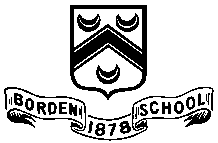 MEMBERSHIP APPLICATION FORMName	……………………………………………………………………………………………………………….Address		Town		 County	Post Code		 Country (if not U.K.)	Telephone 	 E-mail 	Years at School:	From	….	To	….	(Needed to allocate correct Membership Number)PAYMENT DETAILSI will pay my Annual Subscription by (select one option): PayPal – email this form to admin@oldbordenians.co.uk and subscribe via PayPal on the OBA website. Ignore the Standing Order Mandate below if paying via PayPalStanding Order – complete the Standing Order Mandate below and post to the Membership Secretary at 46 Water Lane, Ospringe, Faversham, Kent ME13 8TX. Your signature is required on the form by the Bank.Standing Order MandateTo The ManagerTo The ManagerTo The ManagerTo The ManagerTo The ManagerPlease pay toPlease pay toPlease pay toPlease pay toBankBankBankBarclays Bank PLCBarclays Bank PLCBarclays Bank PLCBarclays Bank PLCBranchBranchBranchSittingbourne BranchSittingbourne BranchSittingbourne BranchSittingbourne BranchAddressAddressAddressNorth Kent GroupNorth Kent GroupNorth Kent GroupNorth Kent Group40/46 High Street, 40/46 High Street, 40/46 High Street, 40/46 High Street, Maidstone, Kent, ME14 1SSMaidstone, Kent, ME14 1SSMaidstone, Kent, ME14 1SSMaidstone, Kent, ME14 1SSSort CodeSort Code–      ––      –Sort Code20 – 54 – 11Account NameAccount NameAccount NameOld Bordenian AssociationOld Bordenian AssociationOld Bordenian AssociationOld Bordenian AssociationAccount No.Account No.Account No.1 0 9 6 6 3 4 71 0 9 6 6 3 4 71 0 9 6 6 3 4 71 0 9 6 6 3 4 7This standing order mandate replaces all previous mandates in favour of the Old Bordenian Association which should be cancelled.This standing order mandate replaces all previous mandates in favour of the Old Bordenian Association which should be cancelled.This standing order mandate replaces all previous mandates in favour of the Old Bordenian Association which should be cancelled.This standing order mandate replaces all previous mandates in favour of the Old Bordenian Association which should be cancelled.This standing order mandate replaces all previous mandates in favour of the Old Bordenian Association which should be cancelled.The sum ofTen Pounds OnlyTen Pounds Only£ 10·00£ 10·00This standing order mandate replaces all previous mandates in favour of the Old Bordenian Association which should be cancelled.This standing order mandate replaces all previous mandates in favour of the Old Bordenian Association which should be cancelled.This standing order mandate replaces all previous mandates in favour of the Old Bordenian Association which should be cancelled.This standing order mandate replaces all previous mandates in favour of the Old Bordenian Association which should be cancelled.This standing order mandate replaces all previous mandates in favour of the Old Bordenian Association which should be cancelled.This standing order mandate replaces all previous mandates in favour of the Old Bordenian Association which should be cancelled.This standing order mandate replaces all previous mandates in favour of the Old Bordenian Association which should be cancelled.This standing order mandate replaces all previous mandates in favour of the Old Bordenian Association which should be cancelled.This standing order mandate replaces all previous mandates in favour of the Old Bordenian Association which should be cancelled.This standing order mandate replaces all previous mandates in favour of the Old Bordenian Association which should be cancelled.Quoting Ref.SignedOn1st June ______1st June ______1st June ______1st June ______Dateand thereafter on1st June annually until cancelled by me in writing1st June annually until cancelled by me in writing1st June annually until cancelled by me in writing1st June annually until cancelled by me in writing